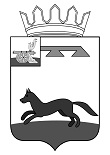 АДМИНИСТРАЦИЯГОРОДИЩЕНСКОГО СЕЛЬСКОГО ПОСЕЛЕНИЯХИСЛАВИЧСКОГО РАЙОНА СМОЛЕНСКОЙ ОБЛАСТИПОСТАНОВЛЕНИЕ от  14 февраля  2019года                                                                                           №  19  Об утверждении  муниципальной       программы «По проведению праздничных мероприятий натерритории муниципальногообразования Городищенскогосельского поселения Хиславичскогорайона Смоленской области»на  2020-2024годы         В соответствии с Федеральным законом № 131-ФЗ от 06.10.2003 г., «Об общих принципах организации местного самоуправления в Российской Федерации», Устава муниципального образования Городищенского сельского поселения Хиславичского района Смоленской областиАдминистрация Городищенского сельского поселения Хиславичского района Смоленской области   ПОСТАНОВЛЯЕТ: 1. Утвердить прилагаемую муниципальную программу «По проведению праздничных мероприятий на территории муниципального образования Городищенского сельского поселения Хиславичского района Смоленской области » на 2020 -2024годы. 2. Контроль за исполнением настоящего постановления   оставляю за собой.Глава муниципального образования Городищенского сельского поселенияХиславичского района Смоленской области                                                В.В. Якушев	МУНИЦИПАЛЬНАЯ  ПРОГРАММА«ПО ПРОВЕДЕНИЮ ПРАЗДНИЧНЫХ МЕРОПРИЯТИЙ НА ТЕРРИТОРИИМУНИЦИПАЛЬНОГО ОБРАЗОВАНИЯ  ГОРОДИЩЕНСКОГО СЕЛЬСКОГО ПОСЕЛЕНИЯ ХИСЛАВИЧСКОГО РАЙОНА СМОЛЕНСКОЙ ОБЛАСТИ» д. Городище                                                                                                                      УТВЕРЖДЕНА постановлением  Администрации                                                                                         Городищенского сельского поселения Хиславичского района                                                                Смоленской областиот 14 февраля 2020г.№19ПАСПОРТ муниципальной программы  «По проведению праздничных мероприятий на территории Городищенского сельского поселения Хиславичского района Смоленской области»1. Общие положения	Муниципальная программа ««По проведению праздничных мероприятий на территории муниципального образования Городищенского сельского поселения Хиславичского района Смоленской области» на 2020-2024годы. (далее - Программа) разработана в  соответствии с Федеральным законом от 06 октября 2003 года № 131-ФЗ «Об общих принципах организации местного  самоуправления в Российской Федерации».	Цели  и задачи настоящей Программы направлены на  создание условий для  обеспечения  качественного проведения  культурно - массовых  и праздничных  мероприятий.	Объектом Программы является организация и плановое проведение местных праздничных и иных зрелищных массовых мероприятий на территории муниципального образования, что будет способствовать целям обеспечения общественного порядка на территории, привлечению желающих принять участие в их проведении, вовлечению в общественной жизни социально незащищенных и неблагополучных групп населения, украшению и иных целей.	Программа  определяет   объемы  и источники  финансирования на  каждое  мероприятие, устанавливает  ответственных за реализацию  этих  мероприятий и отражает показатели результативности от проведения праздничных   мероприятий.2. Сроки реализации программы.Программа реализуется в течение 2020-2024годов в соответствии с утвержденным местным бюджетом муниципального образования Городищенского сельского поселения на 2020-2024 год. 3. Ресурсное  обеспечение Программы          Объемы  и источники финансирования Программы определяются  Перечнем мероприятий Программы. Предполагаемая сумма финансирования мероприятий 	Общий объем финансирования программы 150,0 тыс. руб. за счет средств местного бюджета, в том числе по годам:	2020 год —50,0 тыс. руб.,            2021год —50,0 тыс. руб.,            2022 год —50,0 тыс. руб.,              2023 год —0,0 тыс. руб.,           2024 год —0,0 тыс. руб., 4.Система программных  мероприятий     Перечень  мероприятий, предусматривающих муниципальной программой «Проведение праздничных мероприятий  на территории Городищенского сельского  поселения Хиславичского района Смоленской области »  в 2020-2024 году      В случае изменения в течение срока исполнения Программы действующих цен и тарифов, способных повлечь изменение сумм предусмотренного финансирования отдельных мероприятий, допускается путем изменения настоящей Программы внесение изменений в объемы финансирования этих мероприятий с последующей корректировкой бюджета Городищенского сельского  поселения  Хиславичского района Смоленской области.5. Организация Управления Программой	Механизм реализации  Программы - это система программных мероприятий скоординированных по  срокам, объему финансирования и ответственным исполнителям, обеспечивающих достижение  намеченных целей  и результатов.    Заказчиком Программы является Городищенское сельское поселение Хиславичского района Смоленской области, в задачи которой входит организация выполнения мероприятий Программы и координация взаимодействия  исполнителей.6.  Контроль  за  ходом реализации программы     Контроль за ходом выполнения мероприятий, предусмотренных Программой, в установленном порядке, осуществляется Администрацией Городищенского сельского поселения Хиславичского района Смоленской области.7. Оценка  эффективности  результатов  реализации ПрограммыЭффективность реализации Программы  зависит  от уровня финансирования  мероприятий Программы  и  их выполнения.В рамках  реализации Программы предполагается  создать условия для  привлечения  большего  количества  населения для  участия  в  праздничных  мероприятиях, улучшить  качество  проведения  праздничных  мероприятий. Ожидаемые  результаты  реализации  Программы:1.Улучшение качества культурного обслуживания населения Городищенского сельского   поселения Хиславичского района Смоленской области.2. Проведение мероприятий, посвященных памятным датам в истории  поселения, района, области, России.3. Повышение  роли культуры в обществе, системе воспитания и образования населения и организации его досуга.4. Совершенствование эстетического воспитания детей и молодежи массовое привлечение их в учреждение культуры, что значительно снизит темпы распространения наркомании и алкоголизма, а также  рост безнадзорности и правонарушений.Администратор  муниципальной программы   Городищенское сельское поселение Хиславичского района  Смоленской областиОтветственные исполнители  подпрограмм муниципальной программы   Городищенское сельское поселение Хиславичского района  Смоленской области Исполнители основных мероприятий муниципальной программы  Городищенское сельское поселение Хиславичского района  Смоленской областиЦель муниципальной программыСоздание условий для  обеспечения  качественного проведения  культурно - массовых  и праздничных  мероприятий на территории Городищенского сельского  поселения Хиславичского района Смоленской области Целевые показатели реализации муниципальной программы  - количество проведенных культурно - досуговых мероприятийСроки (этапы) реализации муниципальной программы2020-2024 гг.Объемы ассигнований муниципальной программы (по годам реализации и в разрезе источников финансирования)объем бюджетных ассигнований на реализацию муниципальной программы составляет 150,0 тыс. рублей, в том числе на реализацию муниципальной программы по годам составляет:Ожидаемые результаты реализациимуниципальной программыОрганизованное проведение массовых мероприятий при заблаговременном информировании населения о датах и местах их проведения. Привлечение населения к участию в праздничных мероприятиях.№МероприятиеОбъем финансированияРуб.Исполнители1.Подготовка и проведение мероприятий к празднованию Дня победы, включая :- приобретение подарков, цветочной продукции, инвентаря и праздничной атрибутики;-приобретение праздничного салюта;-  информирование населения о времени и месте проведения мероприятий;- приобретение баннеров.3000,00Муниципальное образование Городищенского сельского поселения Хиславичского района Смоленской области 2Подготовка и проведение мероприятий к празднованию Дня  деревни, включая:- приобретение подарков, цветочной продукции, инвентаря и праздничной атрибутики;-приобретение праздничного салюта;-  информирование населения о времени и месте проведения мероприятий.40000,00Муниципальное образование Городищенского сельского поселения Хиславичского района Смоленской области3.Проведение праздничных мероприятий «Освобождение Смоленщины от немецко-фашистских захватчиков»-приобретение  венков и цветов для  возложения к братским могилам-  информирование населения о времени и месте проведения мероприятий.5000,00Муниципальное образование Городищенского сельского поселения Хиславичского района Смоленской области4Проведение праздника - День призывника- приобретение подарков, цветочной продукции,-  информирование населения о времени и месте проведения мероприятий.2000,00Муниципальное образование Городищенского сельского поселения Хиславичского района Смоленской области